Instituto Tecnológico y de Estudios Superiores de OccidentePROYECTO DE APLICACIÓN PROFESIONAL (PAP)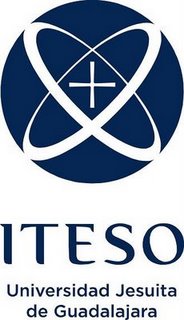 PRESENTANProgramas educativos y EstudiantesProfesor PAP: Tlaquepaque, Jalisco,   ÍNDICEREPORTE PAP Presentación Institucional de los Proyectos de Aplicación Profesional [Este texto deberá aparecer en todos los reportes]Los Proyectos de Aplicación Profesional (PAP) son una modalidad educativa del ITESO en la que el estudiante aplica sus saberes y competencias socio-profesionales para el desarrollo de un proyecto que plantea soluciones a problemas de entornos reales. Su espíritu está dirigido para que el estudiante ejerza su profesión mediante una perspectiva ética y socialmente responsable.A través de las actividades realizadas en el PAP, se acreditan el servicio social y la opción terminal. Así, en este reporte se documentan las actividades que tuvieron lugar durante el desarrollo del proyecto, sus incidencias en el entorno, y las reflexiones y aprendizajes profesionales que el estudiante desarrolló en el transcurso de su labor.Resumen[Es el sumario del contenido del reporte. Debe expresar en forma clara y breve los objetivos y alcances del trabajo, la metodología, los resultados más importantes y las conclusiones. Debe redactarse en forma impersonal y no exceder las 250 palabras. Procura usar frases cortas, no incluir información innecesaria, estadísticas y ejemplos o apreciaciones personales]1. Introducción1.1. Objetivos[Es la declaración concisa y breve de aquello que busca resolver el proyecto y qué estrategia o pasos se llevaron a cabo para ese fin práctico.]1.2. Justificación[Es la argumentación de por qué es social y/o disciplinariamente importante el desarrollo de este proyecto y cuáles son los beneficios esperados]1.3 Antecedentes[Es la descripción de los antecedentes (sociales, tecnológicos, institucionales, comunitarios u organizacionales) que originan la problemática sobre la que incide el proyecto y, en su caso, es también la descripción de la evolución del proyecto mismo]1.4. Contexto[Es la descripción de las circunstancias y del entorno en el que se desarrolla el proyecto (datos sociodemográficos, económicos, ambientales, políticos u otros elementos) que ayuden a comprender la situación o el problema que el proyecto resuelve] 2. Desarrollo2.1. Sustento teórico y metodológico[Se describe el conjunto de nociones o conceptos disciplinares que ayudan a visibilizar, comprender y resolver la problemática que el proyecto aborda. Por su parte, en los “referentes metodológicos” se describe brevemente la(s) lógica(s) disciplinar(es) de los pasos prácticos (descritos en el punto 2.2.) que se siguen para resolver la problemática que el proyecto aborda. Las fuentes bibliográficas deben referirse con el estilo APA].2.2. Planeación y seguimiento del proyectoDescripción del proyecto[Es la descripción concisa de la propuesta de solución del proyecto y de su pertinencia. También, bajo la lógica de la propuesta de solución del proyecto y de los referentes metodológicos, es la descripción de los procesos y/o etapas de intervención que se han llevado a cabo.]Plan de trabajo[Es el ordenamiento en el tiempo de las acciones que se han realizado para el logro de los objetivos y/o productos diseñados.]Las actividades que se consideran: profesionales, técnicas, operativas, otra (especificar).Recursos necesarios: humanos, materiales, económicos, tecnológicos, tiempos. Fechas previstas: de reuniones de los equipos y/o asesorías con el profesor, o bien con otras personas, durante el desarrollo del Proyecto]. Desarrollo de propuesta de mejora [Es el desglose descriptivo de las actividades realizadas conforme al plan de trabajo establecido. Se describe cada una conforme a lo planeado y se muestran evidencias de lo realizado. Es recomendable incluir gráficos, diagramas, fotografías y los recursos necesarios para dar cuenta del trabajo realizado].3. Resultados del trabajo profesional [Es la descripción de los productos obtenidos, los resultados alcanzados y/o de los impactos generados durante la experiencia profesional]4. Reflexiones del alumno o alumnos sobre sus aprendizajes, las implicaciones éticas y los aportes sociales del proyectoAprendizajes profesionales[Reflexión personal sobre las competencias profesionales (y multi o interdisciplinarias, si fue el caso) que se desarrollaron durante el proyecto.Para la elaboración de este apartado, se pueden emplear las siguientes preguntas a manera de guía:¿Cuáles fueron las competencias desarrolladas, tanto las genéricas como las propias de la profesión? ¿Cuáles fueron las competencias desarrolladas desde distintas disciplinas?¿Cuáles fueron mis aprendizajes más importantes sobre el contexto sociopolítico y económico y la problemática del campo profesional?¿Cuáles fueron mis saberes puestos a prueba?¿Qué aprendí para mi proyecto de vida profesional?]Aprendizajes sociales[Reflexión y análisis grupal del impacto social de la aplicación profesional colaborativa. Se informa cuál es la contribución del proyecto para la sociedad. Para la elaboración de este apartado, se pueden emplear las siguientes preguntas a manera de guía:¿En qué forma pude desplegar una iniciativa de transformación de la realidad, con creatividad, innovación, espíritu emprendedor y orientado a la calidad de la vida social?¿Qué tan capaz soy ahora para preparar un proyecto; para dirigirlo, con base en objetivos, a la mejora social; para hacer su seguimiento y evaluar su puesta en práctica; para tomar decisiones?¿Qué prácticas sociales y en qué ámbitos de la sociedad pude innovar?¿Qué impactos pude evidenciar, y cuáles no, de la aplicación profesional realizada?  (Aporta las evidencias o los indicadores de cumplimiento).¿Cuáles de esos impactos eran probables y/o esperados desde el planteamiento inicial del proyecto y por qué?¿A qué grupos sociales benefició el proyecto?¿Mis servicios profesionales qué bienes produjeron de carácter público?¿Mis servicios profesionales ayudaron a grupos que no disponen de recursos para generar bienes sociales?¿Mis servicios profesionales contribuyeron para mejorar la economía del país? ¿Los saberes aplicados que hicieron posible la aportación social, son transferibles a otras situaciones y por qué?¿Cómo se puede dar seguimiento a la aportación social de este proyecto para que se conserve y amplíe a lo largo del tiempo su beneficio social?¿Qué visión del mundo social tengo ahora? ¿Cambiaron mis supuestos sobre la realidad?].Aprendizajes éticos[Reflexión ética de la experiencia profesional; tanto valoración personal como colectivaPara la elaboración de este apartado, se pueden emplear las siguientes preguntas a manera de guía:¿Cuáles fueron las principales decisiones que tomé, por qué razón las tomé, y qué consecuencias tuvieron?¿Adónde me lleva, a qué me lanza o invita la experiencia vivida?¿Cómo y para quien habré de ejercer mi profesión después de la experiencia del PAP?]Aprendizajes en lo personal[Reflexión de lo que la experiencia ha aportado en y para tu vida. ¿El PAP qué me dio para conocerme a mí?¿El PAP qué me dio para conocer y reconocer a la sociedad y a los otros?¿Cómo me ayudó el PAP para aprender a convivir en la pluralidad y para la diversidad?¿Qué aprendí para mi proyecto de vida?]5. Conclusiones[Es la síntesis que evalúa y contrasta los objetivos del proyecto y los logros finales. Reflexiona y propone mejoras en torno de los aspectos que no pudieron resolverse y que quedan pendientes para ser considerados por la organización y/o por la siguiente etapa del PAP.] 6. Bibliografía[Son los documentos bibliográficos utilizados para la elaboración del reporte. Debe de utilizarse el sistema APA]Anexos (en caso de ser necesarios)[Es todo lo que soporte el documento; que no es necesario añadirlo en el cuerpo del reporte, pero que sirve para su mejor comprensión: materiales elaborados, bitácoras, fichas, fotografías, mapas, etc.]